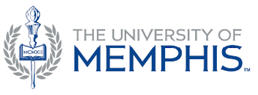 Faculty SenateMinutes of the Executive CommitteeThe meeting was held on Tuesday January 23rd, 2024, via Zoom.1.23.24.01	Call to OrderPresident DeAnna Owens-Mosby called the meeting of the Faculty Senate (FS) Executive Committee (EC) to order with a quorum at 2:40.  1.23.24.02	Approval of AgendaThe agenda was approved.1.23.24.03	Approval of MinutesThe minutes of the November 21st, 2023, Faculty Senate Executive Committee (EC) meeting were approved.  1.23.24.04	President’s ReportMelinda Carlson and her team went to Lambuth to discuss textbook issues on 1/12/24.Melinda Carlson will be adding the bookstore and the UC under her new responsibilities as the VP of Student Affairs.COACHE is going out in February.AI policy update – we have gotten permission from the provost to take the policy to the policy review board.  Policy is currently in the provost’s hand for a second round of revisions.  AI taskforce will move under Academic Support.  Will put an AI representative on the TLAC committee.New My Memphis Portal soft rollout needs faculty feedback.1.23.24.05	Old BusinessArticles of Authority – we will have special call meetings to work on these.  1.23.24.06	New BusinessPresentation – Melinda Carlson and Emily Swisher (bookstore)Presentation on Tiger Smart Start.Update from the Lambuth visit.  Lambuth specific issues discussed, Lambuth specific information will be distributed to Lambuth students.  Faculty can send concerns and issues directly to Emily Swisher.Sensus Access Presentation – Amanda Rodino (DRS) and Jaafar Al-Azzawi (DRS) (Digital and Learning Environment Accessibility Subcommittee)Presentation on Sensus Access.Sensus Access is an online document conversion service that converts text and image-based files into more accessible formats. It can also be used to transform text and image-based files into different outputs including audio, Braille, or e-text formats.Sensus Access is available in Canvas.Technology at the U of M-Leah WindsorDiscussion over computing issues and facilities issues.  There are some communication gaps between IT and facilities and the university faculty.  We would like to request that we are notified when our computes are going to be restarted.  We would like to request that we are notified when utilities are going to be shut off in buildings.Decision made to set up meetings with new CIO and new CFO/COOUpdate on AI Policy- DeAnna Owens-MosbyShowed us a copy of the AI policy as it currently stands.  Policy is currently in the provost office.   Update on Faculty Senate Budgets and Workload Releases for FS Presidents-DeAnna Owens-MosbyDid a comparison of how other universities compensate senate presidents.  Also compared senate budgets across universities.  DeAnna would like to put a motion up that would provide a stipend for the senate president and formalize a course release.  Would also like to ask for a higher budget for the senate.  The concern is that moving forward it may be difficult to convince people to run for senate president because of the high work load and low compensation.  Charge to administrative policies committee – for dean evaluations.  We need new evaluations for deans.  Provost has suggested a 360 evaluation.  Deans evaluated on a rotating basis.  Discussed some possibilities for how this can work. Provost has suggested we look at what IUPUI does – they rotate every 5 years for the big formal evaluation, but behind the scenes evaluations happens yearly.We need a charge for them to work on these evaluations.1.23.24.07	Announcements1.23.24.08	AdjournThe meeting adjourned at 5:40 pm. 